GRADONAČELNIKKLASA: 024-06/23-01/49URBROJ: 2133-1-03-02/02-23-2Karlovac,  19. rujna 2023.JAVNI POZIVVIJEĆIMA GRADSKIH ČETVRTI I MJESNIH ODBORAza podnošenje prijava za financiranje projekata koje provode jedinice mjesne samouprave Grada Karlovca kroz javni natječaj „KAkvart  za 2024. godinu“I. PREDMET JAVNOG POZIVA	Predmet ovog javnog poziva je prikupljanje prijava za financiranje projekata koje provode jedinice mjesne samouprave, a sukladni su Odluci Gradonačelnika o financiranju projekata jedinica mjesne samouprave kroz javni natječaj „KAkvart za 2024. godinu“ (KLASA:  024-06/23-01/49 URBROJ: 2133-1-03-02/02-23-1) od 18. rujna  2023.Cilj je odabrati najkvalitetnije prijedloge i financirati provedbu projekata u 2024. godini u programskim područjima:Komunalni projekti – razvoj lokalne zajedniceDruštveni projekti – očuvanje tradicije, kulture i običajaII. FINANCIJSKA SREDSTVA ZA SUFINANCIRANJE PROJEKATAU Proračunu Grada Karlovca za 2024. godinu za financiranje projekata kroz javni natječaj „KAkvart za 2024. godinu“ planira se iznos od 92.905,00 eura. Sredstva za financiranje komunalnih projekata iznose 70%, a za sufinanciranje društvenih projekata 30%. III. NAČIN, ROK I MJESTO PODNOŠENJA PRIJAVAPrijedlozi projekata dostavljaju se isključivo putem aplikacije SOM natječaji, koja je zajedno s Pravilnikom o financiranju projekata mjesne samouprave, dostupna na mrežnim stranicama Grada Karlovca www.karlovac.hr . Datum objave javnog poziva 19. rujna 2023.Prijave se primaju najkasnije do  03. listopada 2023. IV. VREDNOVANJE, DODJELA	Vrednovanje zaprimljenih prijava, prihvaćanje projekata i dodjela utvrđenih iznosa financijskih sredstava za realizaciju projekata provodi se sukladno odredbama Pravilnika o sufinanciranju projekata jedinica mjesne samouprave. V. ROK ZA PROVEDBU PROJEKTA	Rok za provedbu projekta je 30. studeni 2024. godine.VI. IZVJEŠĆIVANJEGradska četvrt ili mjesni odbor koji je realizirao komunalni / društveni projekt obvezan je u roku 30 dana nakon realizacije dostaviti cjelovito završno izvješće, a najkasnije do 31.prosinca 2024. godine.VII. INFORMACIJE	Javni poziv i Pravilnik o sufinanciranju projekata jedinica mjesne samouprave, te upute za prijavu na natječaj objavljuju se na web stranici Grada Karlovca www.karlovac.hr.	Sva pitanja vezana uz ovaj javni poziv mogu se postaviti isključivo elektroničkim putem, slanjem upita na adresu elektronske pošte: kakvart@karlovac.hr. U svrhu osiguranja ravnopravnosti svih potencijalnih prijavitelja, davatelj sredstava ne može davati prethodna mišljenja o prihvatljivosti prijavitelja, partnera, aktivnosti ili troškova navedenih u prijavi.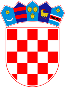 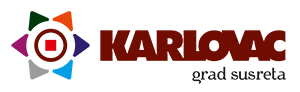 		REPUBLIKA HRVATSKAKARLOVAČKA ŽUPANIJA		REPUBLIKA HRVATSKAKARLOVAČKA ŽUPANIJA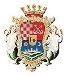 GRAD KARLOVAC